ДомМатериал: раздаточный - корзинка с конструктором «Кроха» на каждого ребенка; демонстрационный - образец постройки.Методика проведения:Давайте поиграем. У меня есть домик, в нем кто-то живет. Хотите узнать, кто? (ответы детей) Тогда я постучу в двери, а вы отгадайте, кто там живет.Педагог имитирует стук в двери.	Тук-тук-тук. Кто в домике живет? Мяу-мяу-мяу. Кто это, ребятки? (ответы детей) Игра проводится несколько раз.Хотите, чтобы у вас были такие же домики? (ответы детей). Тогда давайте строить.Педагог раздает детям корзинки с конструктором и объясняет, как делать домик. Объяснения сопровождаются показом. Дети строят одновременно с педагогом.Самостоятельная деятельность детей с конструктором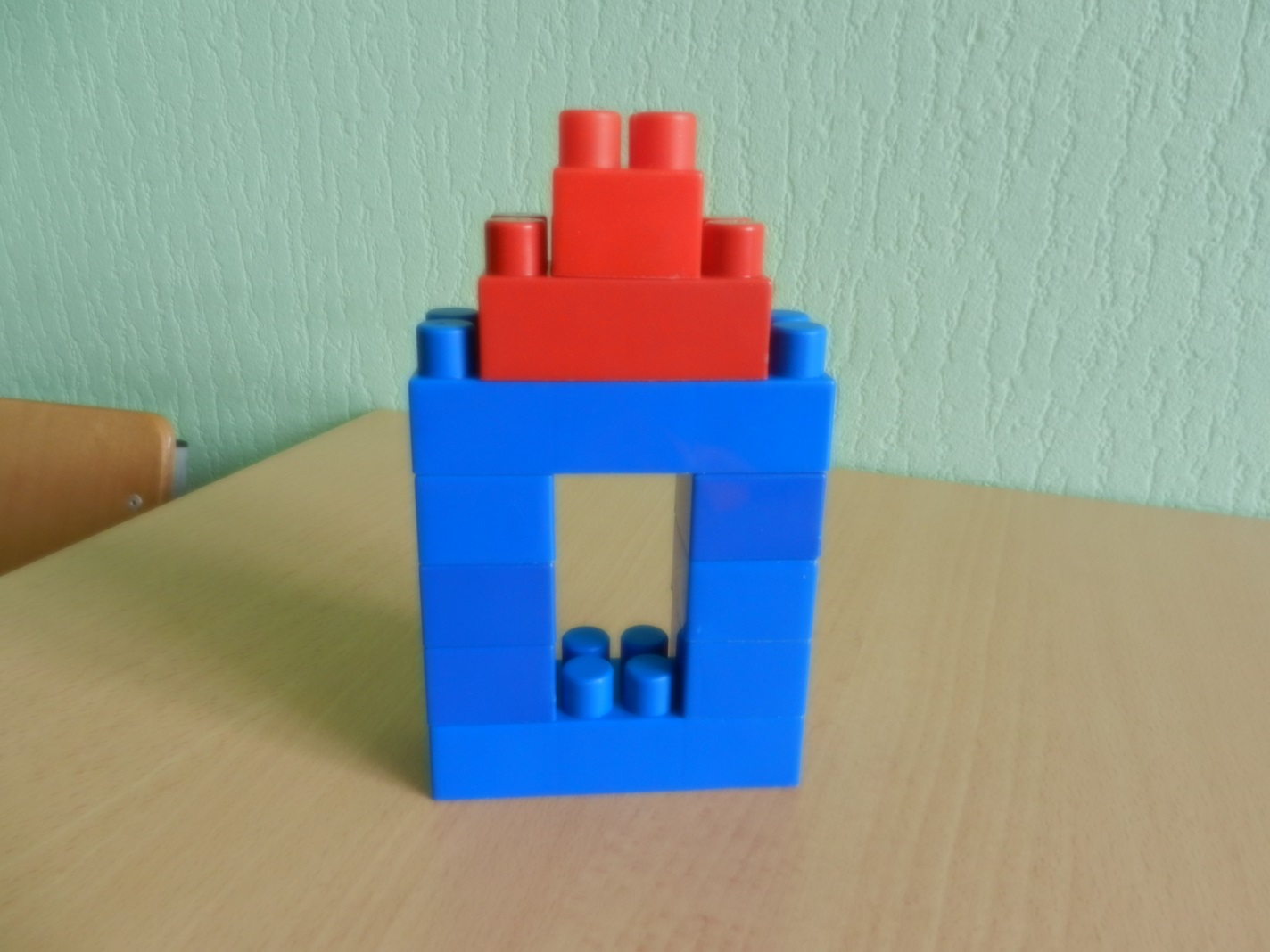 